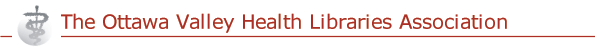 L'Association des bibliothèques de la santé de la vallée de l'OutaouaisAnnual General Meeting ofThe Ottawa Valley Health Libraries Association /Association des Bibliothèques de la santé de la Vallée de l’OutaouaisCADTH House - 865 Carling Avenue, Suite 600 October 4th, 2016 at 4pmMeeting attendees should report to reception on the 6th floor and ask for Jen. Visitors’ parking is available underground and on the street. Join by phone:Number is 1-866-991-8797Participant PIN code is 1862769#1.0	Welcome and introductions2.0	Approval of Agenda3.0	Approval of Minutes for the September 24, 2015 Annual General Meeting4.0 	Reports4.1 President’s Report – Alexandra Hickey (President, 2016)4.2 Treasurer’s Report – Jennifer Skuce (Treasurer, 2014-2016)MembershipInstitutional2016= 52015=72014=8Individual2016=112015=9  (including student)2014=11  (including student)Membership revenue of $350.00Bank balance is $6,073.52$4,000.00 of this balance is in a flexible GIC which earns $48.00 annually.Savings of $36.00 annually with e-statementsRenewals by E-Deposit7 individual members renewed by direct deposit in 20164.3 Continuing Education Report – Cait Ford (CE Coordinator, 2014-2016)Focus of continuing education for the 2015/2016 year of OVHLA was on collaboration, outreach and communication on the local levelIn an effort to regenerate and reinvigorate the OVHLA Journal Club and increase participation and uptake by the community, no Journal Club events were planned for this year as the format is under reconsideration. OVHLA is also starting the process to get the Journal Club certified for contact hours through CHLA/ABSCTwo special events took place in the 2015/2016 yearPRESS Update (March 10th 2016 at CMA): presenters Jessie McGowan and Margaret Sampson updated OVHLA members (well-attended: 10+) on the new version of the PRESS checklist and its use. There was a small exercise on the use of peer review for a search strategy. Lessons learned: budget at least two hours for any type of CE session, as this was only one and a half, and it didn’t seem long enough. Conversation continued at social event about peer review of search strategies.2nd Annual OVHLA Mini Symposium (July 14th 2016 at Hintonburg Community Centre): well-attended (12+ audience members/participants, which is a large event for our relatively small membership) research-sharing event which encouraged OVHLA members to share their poster, lightning talk, paper, project update and other presentations with their local colleagues. There were eight presentations shared with the community, as well as the exciting announcement from CHLA/ABSC Past President Lee-Anne Ufholz that CHLA 2019 will be held in Ottawa! Socialising and networking was also encouraged at the event between colleagues after the presentation portion of the evening, as well as during breaks. Lessons learned: provide more time for socialising and networking and make time cards to more clearly convey timing of presentation to presenters. Social media was a primary communications tool utilized this year, with @OVHLA (Twitter account) gaining more followers, and the introduction of the OVHLA Instagram account (_OVHLA_). These tools allow us to interact with more colleagues outside of our immediate Chapter area and to keep up with trends in our profession. 5.0	OVHLA Executive Elections (see Appendix 1 for list of nominees)Aleksandra Grobelna – CADTH, named as TreasurerCait Ford – CADTH, named as CE CoordinatorSandra McKeown – Queens University, named as Secretary6.0	President’s Award winner	Award presented to Kelly Farrah for her amazing work on the OVHLA Chapter History Project and her overall contribution to the association.  7.0     Roundtable (Please come prepared to provide a brief update on your library. It would be appreciated if you could provide the president with a written summary of your update after the meeting.) 
8.0	Other Business8.1 Updating brand and logo		8.2 Fee increase		8.3 Charging for CE activities		8.4 Advocacy/Library closures (see Appendix 2 for letter)		8.5  Other member business 9.0	Post-meeting drinks/CHLA 2019 conference volunteer information at:  The Prescott – 379 Preston Street  Appendix 1:List of Nominees for positions of Executive Committee Treasurer, CE Coordinator and Secretary.Nominees for Treasurer: Aleksandra Grobelna - CADTHNominees for CE Coordinator:Cait Ford - CADTHNominees for Secretary:Sandra McKeown – Queens UniversityAppendix 2:Dear Deputy Mayor of North Stormont, and Stormont, Dundas & Glengarry County Library Board Chair  Bill McGimpsey:The Ottawa Valley Health Libraries Association (OVHLA) is adding its collective voice to those expressing deep concern over the proposed closure of three branches of the SD&G Library System. In addition to the effects these closures will have on general literacy and community services, closing three libraries will also have a negative impact on the health literacy of the people of Stormont, Dundas, and Glengarry counties, because public libraries are important providers of consumer health information both in print and online. The Internet is the primary resource for people who take an interest in their own health, and many consumers turn to their public libraries to access the Internet for health information (Zickuhr, Rainie, & Purcell, 2013).  According to the Canadian Internet Use Survey, 69.9% of Canadians search for medical or health related information online (Statistics Canada, 2009). Closing these three branches (Morewood, Dalkeith, and St. Andrews) will remove vital services from the community. Some residents formally served by these branches may have the opportunity to seek services outside their immediate communities at their own cost. Some have even indicated a willingness to pay to join the Ottawa Public Library system. However, it is not those with financial means who feel the closure of public library spaces the most. For people living with chronic health conditions and those living in poverty, closing nearby public libraries leaves those most in need without access to computers and the Internet, essential tools for finding credible health information and accessing government resources and services. Removing the public spaces and community resources provided by these libraries provide for free, to all residents, regardless of physical or financial ability will be of detriment to the area, both today and in the future.On behalf of the Executive Board of OVHLA, and its members, I urge the government of municipal councils of SD&G counties to reconsider these closures as well as the allocated overall funding to the public library system. I would be happy to discuss this further with you.Yours sincerely,Alexandra HickeyPresident, OVHLAOn behalf of OVHLA Executive Boardovhla.executive@gmail.com CC: OVHLA executive members; , Director of Library Service Karen Franklin; Communications & Marketing Librarian Susan Wallwork; Former Vice-Chair Barbara Lehtiniemi; Councillor Frank Prevost; Councillor and Mayor of South Dundas Evonne Delegarde; Deputy Mayor of North Glengarry and Warden of SD&G Jamie MacDonald;  Nolan Quinn; Jim McDonnell, MPP; Guy Lauzon, MP; Minister of Tourism, Culture and Sport The Honourable Eleanor McMahonReferencesZickuhr, Kathryn, Lee Rainie, and Kristen Purcell. (2013). Library Services in the Digital Age.Retrieved from http://libraries.pewinternet.org/2013/01/22/Library-services/.Statistics Canada. (2011). 2009 Canadian Internet use survey. Retrieved from from:http://www.statcan.gc.ca/eng/survey/household/4432. 